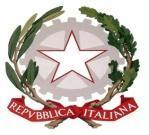 ISTITUTO DI ISTRUZIONE SUPERIORE STATALE“ ROSINA SALVO “- TRAPANISede: Via Marinella, 1 – 91100 TRAPANI – Tel 0923 22386 – Fax:0923 23505 -E-mail (PEC):tpis031005@pec.istruzione.it – E-mail (PEO):tpis031005@istruzione.itCodice meccanografico: TPIS031005 – C.F. 93072110815 - sito internet www.rosinasalvo.edu.itCOMUNICAZIONE F.S. AREA 3 N. 40Trapani, 08/04/2024                           Agli alunni e ai docenti della classi interessateAl Personale ATA	 Al DSGA                   	                                                          Al SitoAl R.EOGGETTO: 172° anniversario fondazione polizia di StatoI seguenti alunni parteciperanno alla cerimonia istituzionale che si svolgerà il giorno 10 aprile presso il cine teatro Ariston alle ore 10,30.Gli studenti muniti di autorizzazione, alle ore 10:00, si recheranno con la prof.ssa Farris C.  presso il Cine teatro Ariston e, al termine delle celebrazioni, saranno licenziatiProf.ssa Enza MessinaF.S. Area 3                                                                  Firma autografa sostituita a mezzo stampa,                                    ai sensi dell’art.3, comma 2,del D. Lgs.n.39/931IMessina Chiara Asta Nicole2IManuguerra Jessica  La Fauci Ludovica3IZinna Giulia  Mazzara Miriam4IPalermo Alessandro  Campagna Alberto2LRibaudo S.  Chen G.1MMarino Lucrezia   Vecchi Antonino2MAgosta Miriam   Roberta Indelicato3MLa Commare  Salone Claudio5MInzerillo L . Pecorella I.1NSavalli Valentina  Virgilio M. Elena